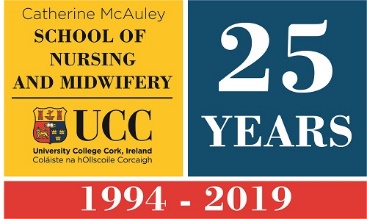 SCHOOL OF NURSING AND MIDWIFERY ANNUAL ACHIEVEMENT AWARDSNOMINATION FORM 2020Nominee:Contact email:Contact phone: If applicable: 		Undergraduate					PostgraduateIf applicable: Course of study: If applicable: Year of study: If applicable: Area:If applicable: Job Title:Nominator:Please place a  in the column below for which award the individual or area being nominated. Use one application form per nomination. In no more than 200 words, please indicate why the above named individual or area should receive the award (please refer to the criteria for each award). Please return the nomination form via email to mgt.murphy@ucc.ieUndergraduate Student of the YearPostgraduate Student of the YearStudent Leader of the YearAward for Outstanding Contribution to Student LifeAward for Recognition in Sport	Award for Recognition in the Arts and EntertainmentCommunity Engagement/Activist AwardPatricia J. Power Excellence in Clinical Practice Award Preceptor of the YearBest Clinical & Quality Environment of the YearPromoting Equality & Diversity Award